Анкетадля оценки качества условий оказания услуг медицинскими организациямив амбулаторных условиях1. Вы обратились в медицинскую организацию?к врачу-терапевту участковому (перейти к вопросам 2-3)к врачу-педиатру участковому (перейти к вопросам 2-3)к врачу общей практики (семейному врачу) (перейти к вопросам 2-3)к врачу-специалисту (кардиолог, невролог офтальмолог, стоматолог, хирург, эндокринолог, другие) (перейти к вопросам 2а-3а)иное (диспансеризация, медицинский осмотр, др.) (перейти к вопросам 2а-3а)2. Время ожидания приема врача, к которому Вы записались (вызвали на дом), с момента записи на прием составило?24 часа и более12 часов8 часов6часов3 часаменее 1 часа3. Вы записались на прием к врачу (получили талон с указанием времени приема и ФИО врача) при первом обращении в медицинскую организацию?да (перейти к вопросу 3.1)нет (перейти к вопросу 3.2)3.1. Вы записались на прием к врачу (вызвали врача на дом)?по телефону медицинской организации (перейти к вопросу 3.l.l.)по телефону Единого кол-центра (перейти к вопросу 3.1.1.)при обращении в регистратуру (перейти к вопросу З. 1.1.)через официальный сайт медицинской организации через Единый портал государственных услуг (www.gosuslugi.ru)3.1.1. Вы удовлетворены отношением работников медицинской организации (доброжелательность, вежливость) к которым Вы обращались?данет3.2. По какой причинене дозвонился	не было талонов 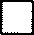 не было технической возможности записаться в электронном виде другое 2а. Время ожидания приема врача, к которому Вы записались, с момента записи на прием составило?14 календарных дней и более13 календарных дней 12 календарных дней10 календарных дней7 календарных днейменее 7 календарных дней3а. Вы записались на прием к врачу (получили талон с указанием времени приема и ФИО врача) при первом обращении в медицинскую организацию? 	да (перейти к вопросу 3.1а)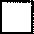 нет (перейти к вопросу 3.2а)3.1а. Вы записались на прием к врачу?по телефону медицинской организации (перейти к вопросу 3.1.1а)по телефону Единого кол-центра (перейти к вопросу 3.1.1а)при обращении в регистратуру (перейти к вопросу 3.1.1а)лечащим врачом на приеме при посещении (перейти к вопросу 3.1.1а)через официальный сайт медицинской организации3.1.1а. Вы удовлетворены отношением работников медицинской организации (доброжелательность, вежливость) к которым Вы обращались?данет3.2а. По какой причине?	не дозвонилсяне было талоновне было технической возможности записаться в электронном видедругоеВрач принял Вас в установленное по записи время?данетВы удовлетворены отношением врача к Вам (доброжелательность, вежливость)?данетПри обращении в медицинскую организацию Вы обращались к информации, размещенной в помещениях медицинской организации (стенды, инфоматы и др.)?да (перейти к вопросу 6.1) нетУдовлетворены ли Вы открытостью, полнотой и доступностью информации о деятельности медицинской организации, размещенной в помещениях медицинской организации?данетПеред обращением в медицинскую организацию Вы обращались к информации, размещенной на официальном сайте медицинской организации?да (перейти к вопросу 7.1)нет7.1. Удовлетворены ли Вы открытостью, полнотой и Доступностью информации о Деятельности медицинской организации, размещенной на официальном сайте медицинской организации?данетВы удовлетворены комфортностью условий предоставления услуг в медицинской организации?да нет (перейти к вопросу 8.1)8.1. Что именно Вас не удовлетворяет?отсутствие свободных мест ожидания наличие очередей в регистратуру, у кабинетов медицинских работников состояние гардеробаотсутствие питьевой водыотсутствие санитарно-гигиенических помещенийсостояние санитарно-гигиенических помещенийсанитарное состояние помещенийотсутствие мест для детских колясок (для медицинских организаций, оказывающих помощь детскому населению)Имеете ли Вы установленную группу ограничения трудоспособности?да (перейти к вопросам 9.1-9.3)нетКакую группу ограничения трудоспособности Вы имеете? I группаII группаIII группаребенок-инвалидВ медицинской организации обеспечены условия Доступности для лиц с ограниченными возможностями?данет (перейти к вопросу 9.2.1)Пожалуйста, укажите, что (кто) именно отсутствует:выделенные места стоянки для автотранспортных средств инвалидовпандусы, подъемные платформы адаптированные лифты, поручни, расширенные дверные проемысменные кресла-коляскидублирование для инвалидов по слуху и зрению звуковой и зрительной информациидублирование информации шрифтом Брайля специально оборудованные санитарно-гигиенические помещениясопровождающие работникивозможность оказания медицинской помощи инвалидам на домуУдовлетворены ли Вы доступностью услуг для инвалидов в медицинской организации?данет10. При обращении в медицинскую организацию Вам назначались диагностические исследования?да (перейти к вопросам 10.1-10.3)нет (перейти к вопросу11)10.1. Вам назначались: (возможен выбор всех трех видов диагностических исследований) лабораторные исследования (перейти к вопросу 10.1.1-10.12)инструментальные исследования (ЭКГ, ЭЭГ, Рентген, УЗИ, др.) (перейти к вопросу 10.2.1-10.2.2)компьютерная томография, магнитно-резонансная томография, ангиография(перейти к вопросу 10.3.1-10.3.2)10.1.1. Вы ожидали проведения исследования:14 календарных дней и болеекалендарных дней12 календарных дней10 календарных дней7 календарных днейменее 7 календарных дней10.1.2. Исследование выполнено вовремя, установленное по записи?данет10.2.1. Вы ожидали проведения исследования:14 календарных дней и более13 календарных дней12 календарных дней10 календарных дней7 календарных днейменее 7 календарных дней10.2.2. Исследование выполнено вовремя, установленное по записи?да нет10.3.1. Вы ожидали проведения исследования:30 календарных дней и более29 календарных дней28 календарных дней27 календарных дней15 календарных днейменее 15 календарных дней10.3.2. Исследование выполнено вовремя, установленное по записи?данет11. Рекомендовали бы Вы данную медицинскую организацию для оказания медицинской помощи?данетУдовлетворены ли Вы навигацией внутри медицинской организации (представлением информации о размещении кабинетов медицинских работников, лабораторных и диагностических подразделений, санитарно-гигиенических помещений и др.)? данет13. В целом Вы удовлетворены условиями оказания услуг в данной медицинской организации?данетВы используете электронные сервисы для взаимодействия с данной медицинской организацией (электронное обращение, электронная почта, часто задаваемые вопросы, др.)?нет (опрос завершен)да (перейти к вопросу 14.1.)14.1. Вы удовлетворены отношением работников медицинской организации (доброжелательность, вежливость), которые с Вами взаимодействовали? данетМы благодарим Вас за участие!Если Вы хотите оставить предложения по работе данной медицинской организации, пожалуйста, напишите: (не более 150 знаков)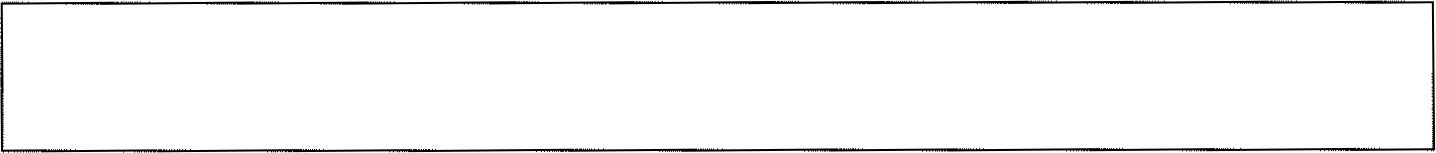 